Sec 12.6 #40	TWO Spins: assume that the pointer cannot land on the line and that each spin is independent.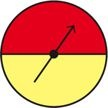 40) Red and then yellow.Sec 12.9 #12Evaluate the expression.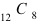 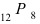 